Course:Course:IRRIGATION EQUIPMENTIRRIGATION EQUIPMENTIRRIGATION EQUIPMENTIRRIGATION EQUIPMENTIRRIGATION EQUIPMENTIRRIGATION EQUIPMENTIRRIGATION EQUIPMENTIRRIGATION EQUIPMENTIRRIGATION EQUIPMENTCourse id:   3ОУВ7И51Course id:   3ОУВ7И51IRRIGATION EQUIPMENTIRRIGATION EQUIPMENTIRRIGATION EQUIPMENTIRRIGATION EQUIPMENTIRRIGATION EQUIPMENTIRRIGATION EQUIPMENTIRRIGATION EQUIPMENTIRRIGATION EQUIPMENTIRRIGATION EQUIPMENTNumber of ECTS: 6Number of ECTS: 6IRRIGATION EQUIPMENTIRRIGATION EQUIPMENTIRRIGATION EQUIPMENTIRRIGATION EQUIPMENTIRRIGATION EQUIPMENTIRRIGATION EQUIPMENTIRRIGATION EQUIPMENTIRRIGATION EQUIPMENTIRRIGATION EQUIPMENTTeacher:Teacher:Ph.D. Sima S. Belić (Teacher), MSc.  Milica Vranešević (Assistant)Ph.D. Sima S. Belić (Teacher), MSc.  Milica Vranešević (Assistant)Ph.D. Sima S. Belić (Teacher), MSc.  Milica Vranešević (Assistant)Ph.D. Sima S. Belić (Teacher), MSc.  Milica Vranešević (Assistant)Ph.D. Sima S. Belić (Teacher), MSc.  Milica Vranešević (Assistant)Ph.D. Sima S. Belić (Teacher), MSc.  Milica Vranešević (Assistant)Ph.D. Sima S. Belić (Teacher), MSc.  Milica Vranešević (Assistant)Ph.D. Sima S. Belić (Teacher), MSc.  Milica Vranešević (Assistant)Ph.D. Sima S. Belić (Teacher), MSc.  Milica Vranešević (Assistant)Course statusCourse statusElectiveElectiveElectiveElectiveElectiveElectiveElectiveElectiveElectiveNumber of active teaching classes (weekly)Number of active teaching classes (weekly)Number of active teaching classes (weekly)Number of active teaching classes (weekly)Number of active teaching classes (weekly)Number of active teaching classes (weekly)Number of active teaching classes (weekly)Number of active teaching classes (weekly)Number of active teaching classes (weekly)Number of active teaching classes (weekly)Number of active teaching classes (weekly)Lectures: 2Lectures: 2Practical classes: 2Practical classes: 2Practical classes: 2Other teaching types:Other teaching types:Study research work:Study research work:Other classes:Other classes:Precondition coursesPrecondition coursesNoneNoneNoneNoneNoneNoneNoneNoneNoneEducational goalIntroducing students to the basics of construction and use of irrigation equipmentEducational goalIntroducing students to the basics of construction and use of irrigation equipmentEducational goalIntroducing students to the basics of construction and use of irrigation equipmentEducational goalIntroducing students to the basics of construction and use of irrigation equipmentEducational goalIntroducing students to the basics of construction and use of irrigation equipmentEducational goalIntroducing students to the basics of construction and use of irrigation equipmentEducational goalIntroducing students to the basics of construction and use of irrigation equipmentEducational goalIntroducing students to the basics of construction and use of irrigation equipmentEducational goalIntroducing students to the basics of construction and use of irrigation equipmentEducational goalIntroducing students to the basics of construction and use of irrigation equipmentEducational goalIntroducing students to the basics of construction and use of irrigation equipmentEducational outcomesEnabling students to work on the operation and maintenance of irrigation equipmentEducational outcomesEnabling students to work on the operation and maintenance of irrigation equipmentEducational outcomesEnabling students to work on the operation and maintenance of irrigation equipmentEducational outcomesEnabling students to work on the operation and maintenance of irrigation equipmentEducational outcomesEnabling students to work on the operation and maintenance of irrigation equipmentEducational outcomesEnabling students to work on the operation and maintenance of irrigation equipmentEducational outcomesEnabling students to work on the operation and maintenance of irrigation equipmentEducational outcomesEnabling students to work on the operation and maintenance of irrigation equipmentEducational outcomesEnabling students to work on the operation and maintenance of irrigation equipmentEducational outcomesEnabling students to work on the operation and maintenance of irrigation equipmentEducational outcomesEnabling students to work on the operation and maintenance of irrigation equipmentCourse contentTheory lessonsTerms of introducing irrigation. Irrigation techniques, properties of water sources and water intake, amount and usability of irrigation water. Surface irrigation: spillover, immersion, furrows. The underground irrigation. Irrigation: stationary and mobile; portable rainy wings, side skirts rain, sectoral units, rotary wing rainy. Wide devices with pivot and restart. Nozzles, types and possibilities of use for irrigation. Pumps, drive motors, filters, hoses. Equipment Irrigation, type, equipment selection, application possibilities. Equipment for drip irrigation, species selection equipment, application possibilities. Practical classesCreating graphic works that include a choice of irrigation equipment for the given conditions in large and small plots and in different conditions of productionCourse contentTheory lessonsTerms of introducing irrigation. Irrigation techniques, properties of water sources and water intake, amount and usability of irrigation water. Surface irrigation: spillover, immersion, furrows. The underground irrigation. Irrigation: stationary and mobile; portable rainy wings, side skirts rain, sectoral units, rotary wing rainy. Wide devices with pivot and restart. Nozzles, types and possibilities of use for irrigation. Pumps, drive motors, filters, hoses. Equipment Irrigation, type, equipment selection, application possibilities. Equipment for drip irrigation, species selection equipment, application possibilities. Practical classesCreating graphic works that include a choice of irrigation equipment for the given conditions in large and small plots and in different conditions of productionCourse contentTheory lessonsTerms of introducing irrigation. Irrigation techniques, properties of water sources and water intake, amount and usability of irrigation water. Surface irrigation: spillover, immersion, furrows. The underground irrigation. Irrigation: stationary and mobile; portable rainy wings, side skirts rain, sectoral units, rotary wing rainy. Wide devices with pivot and restart. Nozzles, types and possibilities of use for irrigation. Pumps, drive motors, filters, hoses. Equipment Irrigation, type, equipment selection, application possibilities. Equipment for drip irrigation, species selection equipment, application possibilities. Practical classesCreating graphic works that include a choice of irrigation equipment for the given conditions in large and small plots and in different conditions of productionCourse contentTheory lessonsTerms of introducing irrigation. Irrigation techniques, properties of water sources and water intake, amount and usability of irrigation water. Surface irrigation: spillover, immersion, furrows. The underground irrigation. Irrigation: stationary and mobile; portable rainy wings, side skirts rain, sectoral units, rotary wing rainy. Wide devices with pivot and restart. Nozzles, types and possibilities of use for irrigation. Pumps, drive motors, filters, hoses. Equipment Irrigation, type, equipment selection, application possibilities. Equipment for drip irrigation, species selection equipment, application possibilities. Practical classesCreating graphic works that include a choice of irrigation equipment for the given conditions in large and small plots and in different conditions of productionCourse contentTheory lessonsTerms of introducing irrigation. Irrigation techniques, properties of water sources and water intake, amount and usability of irrigation water. Surface irrigation: spillover, immersion, furrows. The underground irrigation. Irrigation: stationary and mobile; portable rainy wings, side skirts rain, sectoral units, rotary wing rainy. Wide devices with pivot and restart. Nozzles, types and possibilities of use for irrigation. Pumps, drive motors, filters, hoses. Equipment Irrigation, type, equipment selection, application possibilities. Equipment for drip irrigation, species selection equipment, application possibilities. Practical classesCreating graphic works that include a choice of irrigation equipment for the given conditions in large and small plots and in different conditions of productionCourse contentTheory lessonsTerms of introducing irrigation. Irrigation techniques, properties of water sources and water intake, amount and usability of irrigation water. Surface irrigation: spillover, immersion, furrows. The underground irrigation. Irrigation: stationary and mobile; portable rainy wings, side skirts rain, sectoral units, rotary wing rainy. Wide devices with pivot and restart. Nozzles, types and possibilities of use for irrigation. Pumps, drive motors, filters, hoses. Equipment Irrigation, type, equipment selection, application possibilities. Equipment for drip irrigation, species selection equipment, application possibilities. Practical classesCreating graphic works that include a choice of irrigation equipment for the given conditions in large and small plots and in different conditions of productionCourse contentTheory lessonsTerms of introducing irrigation. Irrigation techniques, properties of water sources and water intake, amount and usability of irrigation water. Surface irrigation: spillover, immersion, furrows. The underground irrigation. Irrigation: stationary and mobile; portable rainy wings, side skirts rain, sectoral units, rotary wing rainy. Wide devices with pivot and restart. Nozzles, types and possibilities of use for irrigation. Pumps, drive motors, filters, hoses. Equipment Irrigation, type, equipment selection, application possibilities. Equipment for drip irrigation, species selection equipment, application possibilities. Practical classesCreating graphic works that include a choice of irrigation equipment for the given conditions in large and small plots and in different conditions of productionCourse contentTheory lessonsTerms of introducing irrigation. Irrigation techniques, properties of water sources and water intake, amount and usability of irrigation water. Surface irrigation: spillover, immersion, furrows. The underground irrigation. Irrigation: stationary and mobile; portable rainy wings, side skirts rain, sectoral units, rotary wing rainy. Wide devices with pivot and restart. Nozzles, types and possibilities of use for irrigation. Pumps, drive motors, filters, hoses. Equipment Irrigation, type, equipment selection, application possibilities. Equipment for drip irrigation, species selection equipment, application possibilities. Practical classesCreating graphic works that include a choice of irrigation equipment for the given conditions in large and small plots and in different conditions of productionCourse contentTheory lessonsTerms of introducing irrigation. Irrigation techniques, properties of water sources and water intake, amount and usability of irrigation water. Surface irrigation: spillover, immersion, furrows. The underground irrigation. Irrigation: stationary and mobile; portable rainy wings, side skirts rain, sectoral units, rotary wing rainy. Wide devices with pivot and restart. Nozzles, types and possibilities of use for irrigation. Pumps, drive motors, filters, hoses. Equipment Irrigation, type, equipment selection, application possibilities. Equipment for drip irrigation, species selection equipment, application possibilities. Practical classesCreating graphic works that include a choice of irrigation equipment for the given conditions in large and small plots and in different conditions of productionCourse contentTheory lessonsTerms of introducing irrigation. Irrigation techniques, properties of water sources and water intake, amount and usability of irrigation water. Surface irrigation: spillover, immersion, furrows. The underground irrigation. Irrigation: stationary and mobile; portable rainy wings, side skirts rain, sectoral units, rotary wing rainy. Wide devices with pivot and restart. Nozzles, types and possibilities of use for irrigation. Pumps, drive motors, filters, hoses. Equipment Irrigation, type, equipment selection, application possibilities. Equipment for drip irrigation, species selection equipment, application possibilities. Practical classesCreating graphic works that include a choice of irrigation equipment for the given conditions in large and small plots and in different conditions of productionCourse contentTheory lessonsTerms of introducing irrigation. Irrigation techniques, properties of water sources and water intake, amount and usability of irrigation water. Surface irrigation: spillover, immersion, furrows. The underground irrigation. Irrigation: stationary and mobile; portable rainy wings, side skirts rain, sectoral units, rotary wing rainy. Wide devices with pivot and restart. Nozzles, types and possibilities of use for irrigation. Pumps, drive motors, filters, hoses. Equipment Irrigation, type, equipment selection, application possibilities. Equipment for drip irrigation, species selection equipment, application possibilities. Practical classesCreating graphic works that include a choice of irrigation equipment for the given conditions in large and small plots and in different conditions of productionTeaching methodsLectures,  Practical classes, ConsultationsTeaching methodsLectures,  Practical classes, ConsultationsTeaching methodsLectures,  Practical classes, ConsultationsTeaching methodsLectures,  Practical classes, ConsultationsTeaching methodsLectures,  Practical classes, ConsultationsTeaching methodsLectures,  Practical classes, ConsultationsTeaching methodsLectures,  Practical classes, ConsultationsTeaching methodsLectures,  Practical classes, ConsultationsTeaching methodsLectures,  Practical classes, ConsultationsTeaching methodsLectures,  Practical classes, ConsultationsTeaching methodsLectures,  Practical classes, ConsultationsKnowledge evaluation (maximum 100 points)Knowledge evaluation (maximum 100 points)Knowledge evaluation (maximum 100 points)Knowledge evaluation (maximum 100 points)Knowledge evaluation (maximum 100 points)Knowledge evaluation (maximum 100 points)Knowledge evaluation (maximum 100 points)Knowledge evaluation (maximum 100 points)Knowledge evaluation (maximum 100 points)Knowledge evaluation (maximum 100 points)Knowledge evaluation (maximum 100 points)Pre-examination obligationsPre-examination obligationsPre-examination obligationsMandatoryPointsPointsFinal exam Final exam MandatoryMandatoryPointsLecture attendanceLecture attendanceLecture attendanceNoOral part of the examOral part of the examYesYes100TestTestTestNoExercise attendanceExercise attendanceExercise attendanceNoLiterature Literature Literature Literature Literature Literature Literature Literature Literature Literature Literature Ord.AuthorAuthorTitleTitleTitlePublisherPublisherPublisherPublisherYearInternetInternetInternet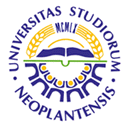 UNIVERSITY OF NOVI SADFACULTY OF AGRICULTURE 21000 NOVI SAD, TRG DOSITEJA OBRADOVIĆA 8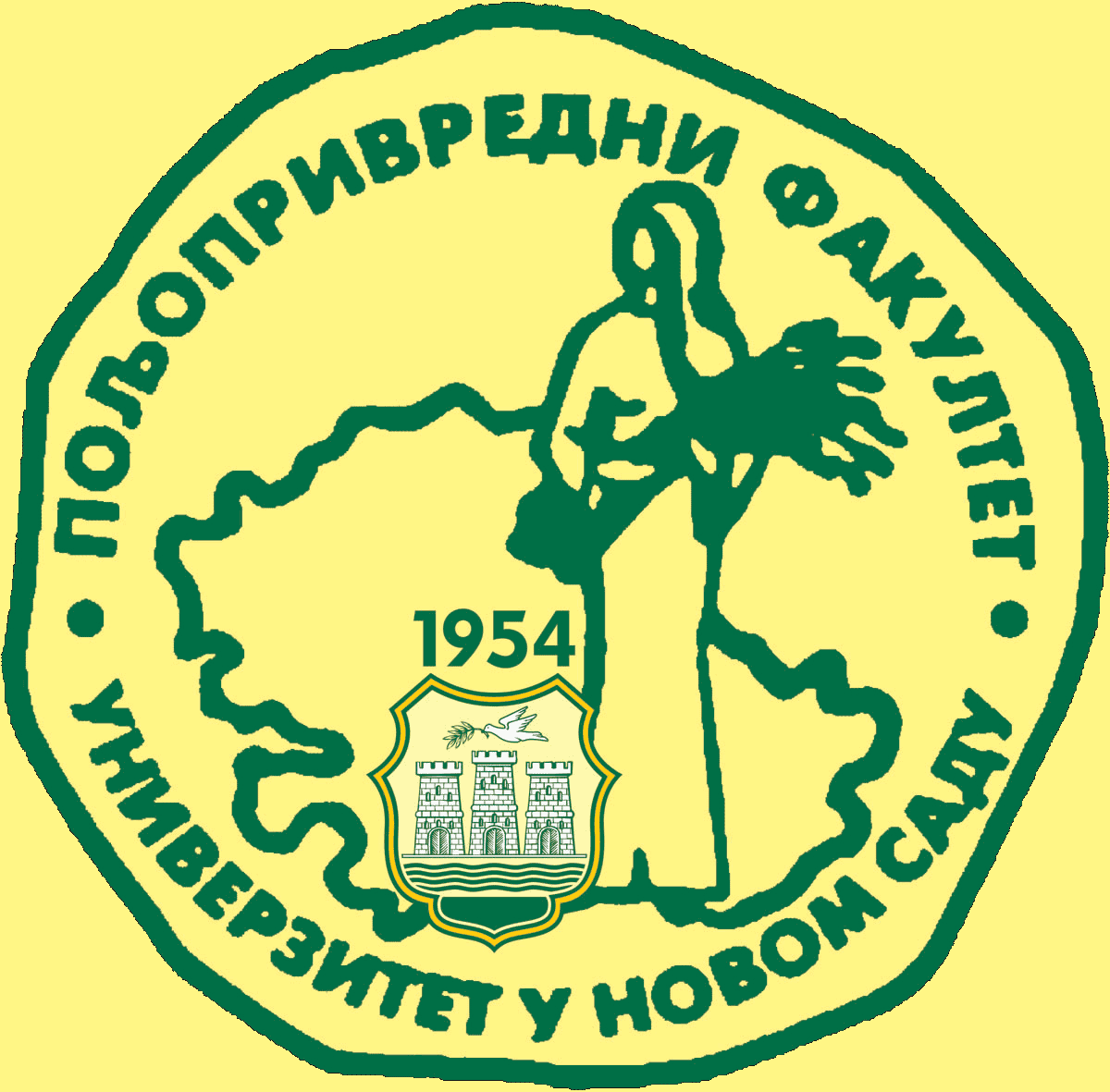 Study Programme AccreditationUNDERGRADUATE ACADEMIC STUDIES              WATER MANAGEMENTTable 5.2 Course specificationTable 5.2 Course specificationTable 5.2 Course specification